Vänsterpartiet Huddinges extra årsmöte den 17 april 2016.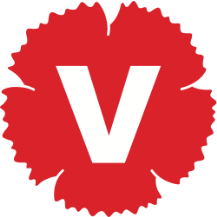 Närvarande:Årsmötet återupptas
Årsmötets behöriga utlysandeBeslut: OrdförandeFörslag: Kerstin Amelin SekreterareFörslag: Mathias Leveborn 
Två justerare tillika rösträknareFörlsag Kurt Karlsson och Gertie Lux. 
Fastställande av dagordningBeslut:Ekonomisk berättelseRevisionsberättelsen.Ansvarsfrihet för avgående styrelsenBudget för partiföreningenStadgar för partiföreningenMötet avslutasVid protokollet_____________________
Mathias Leveborn
Justeras,				Justeras,______________________		________________________
Kurt Karlsson			Gertie Lux